Вариант 1.Задано универсальное множество  и множества   Найти результаты действий a) - д) и каждое действие проиллюстрировать с помощью диаграммы Эйлера-Венна.Решение.Диаграммы Эйлера-Венна будем представлять в виде прямоугольников. Универсальному множеству поставим в соответствие прямоугольник. Каждому множеству, входящему в универсальное множество, поставим в соответствие половину площади универсального множества, как и дополнению этого множества. Клеточки, принадлежащие некоторому множеству, будем помечать 1.а) б) в) г) д) II. Ввести необходимые элементарные высказывания и записать логической формулой следующее предложение.“Если оперативная память правильно установлена в контрольный компьютер, и он при запуске не выдает ошибки при проверке оперативной памяти, то оперативная память исправна”.Решение.Введем обозначения для высказываний: = «Оперативная память правильно установлена в контрольный компьютер»; = «Контрольный компьютер при запуске не выдает ошибки при проверке оперативной памяти»; = «Оперативная память исправна».Искомая логическая формула имеет вид:Для булевой функции  найти методом преобразования минимальную ДНФ. По таблице истинности построить СКНФ. По минимальной ДНФ построить релейно-контактную схему.Решение.Имеем:Произошла операция поглощения: получена минимальная ДНФ.Строим таблицу истинности:Запишем СКНФ функции:Релейно-контактная схема, реализации функции, имеет вид: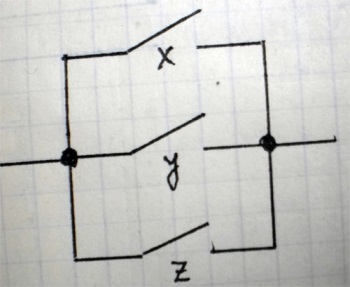 IV. Орграф задан своей матрицей смежности. Следует:а) нарисовать орграф;б) найти полустепени и степени вершин;в) записать матрицу инцидентности;Решение.а) Орграф на плоскости имеет вид: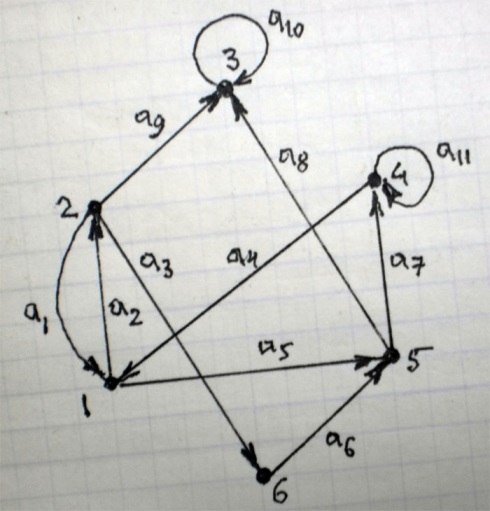 б) Находим полустепени и степени вершин.	Полустепени исхода для вершин орграфа:Полустепени захода для вершин орграфа:Степень любой вершины орграфа равна сумме полустепеней для этой вершины . Имеем:Сумма всех степеней орграфа равна 22. Разделив это число на 2, получим 11 - число ребер орграфа.в) Построим матрицу инцидентности орграфа. Это матрица размера  где  - число вершин,  - число дуг орграфа. Элементы  матрицы вычисляют по правилу: , если дуга  входит в вершину ; , если дуга  выходит из вершины ; , если дуга  есть петля вершины ; , если  и  не инцидентны.1010101100011110001111111111001100000000100110010011111101100010001010100111000000110101011110011011110111111-110-1100000021-110000010030000000-1-1204000100-1000250000-1-111000600-100100000